                                                   Руководителям образовательных учреждений/Предложение трудоустройства/ В ООО «Корпорация «Электросевкавмонтаж», открыты вакансии :Электромонтажник по силовым сетям и электрооборудованию -30 чел.Электромонтажник по освещению и осветительным сетям-30 челЭлектромонтажник по вторичным цепям-30 челЭлектромонтажник по распределительным устройствам-30 челМонтажник стальных и железобетонных конструкции-30 челМонтажник технологических трубопроводов-30 челСлесарь КИПиА-30 челЭлектросварщик ручной сварки-30 челЭлектрогазосварщик-30 челМаляр -5 чел.Мастер строительных и монтажных работ -3 чел.Инженер по подготовке производства -2 чел.Инженер по проектно-сметной работе (г.Краснодар)- 2чел.  Работа на объектах строительства в г. Курчатове на Курской АЭС-2 и  в г. Островец на Белорусской АЭС.  Приглашаем выпускников, а также студентов последних курсов для прохождения оплачиваемой производственной практики, с дальнейшим трудоустройством.     По всем вопросам обращаться  в отдел кадров по тел. +7(861)236-78-32 ;+7(918)364-23-45; +7(918)466-71-60  E-mail:rabota@eskm.ruОБЩЕСТВО С ОГРАНИЧЕННОЙ ОТВЕТСТВЕННОСТЬЮ 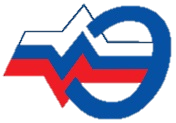 «КОРПОРАЦИЯ «ЭЛЕКТРОСЕВКАВМОНТАЖ»                  ул. им. Демуса М.Н., д. 11, г. Краснодар, Краснодарский край, Россия, 350080         тел. (861) 236-45-46, факс.236-79-74 e-mail: eskm@eskm.ru      ОКПО 67160279 ОГРН 1162375015406 ИНН/ КПП 2312244447/231201001 